OBAVIJEST I  UPUTA  KANDIDATIMA POOGLASU ZA PRIJAM SLUŽBENIKA JEDINSTVENOG UPRAVNOG ODJELA OPĆINE BABINA GREDASukladno člancima 28. i 29. u svezi članaka 17. i 19. stavka 1. Zakona o službenicima i namještenicima u lokalnoj i područnoj (regionalnoj) samoupravi („Narodne novine“, br. 86/08, 6/11, 04/18 i 112/19), Pročelnik Jedinstvenog upravnog odjela Općine Babina Greda raspisao je oglas za prijam u službu Jedinstvenog upravnog odjela Općine Babina Greda, na određeno vrijeme koji je objavljen na stranicama Hrvatskog zavoda za zapošljavanje 19. kolovoza, 2020. godine, za sljedeće radno mjesto;                                                                                                                            PRILOG 1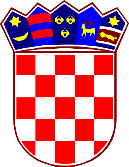 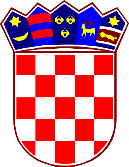             REPUBLIKA HRVATSKAVUKOVARSKO-SRIJEMSKA ŽUPANIJA            OPĆINA BABINA GREDA       JEDINSTVENI UPRAVNI ODJELKLASA: 112-03/20-01/17URBROJ: 2212/02-03/20-01-1Babina Greda, 19. kolovoz, 2020. godine            Na temelju članka 29. u svezi članaka 17. i 19. stavka 1. Zakona o službenicima i namještenicima u lokalnoj i područnoj (regionalnoj) samoupravi („Narodne novine“, br. 86/08, 6/11, 04/18 i 112/19), Pročelnik Jedinstvenog upravnog odjela Općine Babina Greda raspisujeO G L A S
za prijem službenika u službu Općine Babina Greda – Jedinstvenog upravnog odjela Općine Babina Greda, na određeno radno vrijeme, na radno mjesto;1. Referent – koordinator projekta ZAŽELI „Uključivanje žena iz ranjivih skupina na tržište rada“ – faza II. – 1 izvršitelj na određeno vrijeme za vrijeme trajanja projekta (18 mjeseci)) uz obvezni probni rad u trajanju od 2 (dva) mjeseca.Na Oglas za prijem službenika u službu Općine Babina Greda – Jedinstvenog upravnog odjela Općine Babina Greda (u daljnjem tekstu: Oglas) mogu se ravnopravno javiti kandidati oba spola a riječi i pojmovi koji imaju rodno značenje korišteni u ovom Oglasu odnose se jednako na muški i ženski rod, bez obzira na to jesu li korišteni u muškom ili ženskom rodu.U službu ne može biti primljena osoba za čiji prijam postoje zapreke iz članka 15. i 16. Zakona o službenicima i namještenicima Opći uvjeti za prijam u službu:punoljetnost,hrvatsko državljanstvo,zdravstvena sposobnost za obavljanje poslova radnog mjesta.Posebni uvjeti za prijam u službu:srednja stručna sprema ekonomske ili upravne struke, najmanje jedna godina radnog iskustva na odgovarajućim poslovima,3. poznavanje rada na računalu.Uz prijavu kandidati su dužni priložiti:životopis,dokaz o stečenoj stručnoj spremi – (preslika diplome, svjedodžbe, potvrde ili uvjerenja),dokaz o hrvatskom državljanstvu (važeća osobna iskaznica, putovnica, vojna iskaznica ili domovnica) ili Elektronički zapis iz Knjige državljana,dokaz o ukupnom radnom iskustvu (ispis Elektroničkog zapisa o podacima evidentiranim u matičnoj evidenciji Hrvatskog zavoda za mirovinsko osiguranje ili Potvrda o podacima evidentiranim u matičnoj evidenciji Hrvatskog zavoda za mirovinsko osiguranje),dokaz o radnom iskustvu na odgovarajućim poslovima u trajanju od najmanje jedne godine, iz kojeg je vidljivo da je podnositelj prijave obavljao poslove u traženoj stručnoj spremi i struci i u razdoblje u kojem je obavljao te poslove, a koje radno iskustvo je evidentirano u Elektroničkom zapisu o podacima evidentiranim u matičnoj evidenciji Hrvatskog zavoda za mirovinsko osiguranje ili Potvrdi o podacima evidentiranim u matičnoj evidenciji Hrvatskog zavoda za mirovinsko osiguranje (ugovor o radu, rješenje ili potvrda poslodavca),uvjerenje da se protiv kandidata ne vodi kazneni postupak izdano od nadležnog suda (ne starije od 6 mjeseci),vlastoručno potpisanu Izjavu da za prijam u službu ne postoje zapreke iz članka 15. i 16. Zakona o službenicima i namještenicima u lokalnoj i područnoj (regionalnoj) samoupravi.vlastoručno potpisana izjava kandidata o prihvaćanju javne objave podataka kandidata prijavljenog na natječaj na službenim stranicama Općine Babina Greda.Služba na određeno vrijeme za potrebe rada na aktivnostima vezanim uz project koji se financira iz fondova Europske unije ne može postati služba na neodređeno vrijeme.
U prijavi je potrebno navesti osobne podatke podnositelja prijave (ime i prezime, datum rođenja, adresa stanovanja, OIB te po mogućnosti adresu elektroničke pošte).Kandidat koji bude izabran dužan je dostaviti uvjerenje o zdrastvenoj sposobnosti prije donošenja rješenja o prijemu u službu.Isprave se prilažu u neovjerenom presliku, a prije izbora kandidata bit će predočen izvornik ili ovjerene preslike.Kandidat/kinja  koji ima pravo prednosti kod prijema u službu prema posebnom zakonu, dužan/na je u prijavi na oglas pozvati se na to pravo i ima prednost u odnosu na ostale kandidate samo pod jednakim uvjetima.Urednom prijavom na natječaj smatra se prijava koja sadrži sve podatke i priloge navedene u ovome natječaju.Nepravodobne i nepotpune prijave na ovaj natječaj neće se razmatrati niti će podnositelji neurednih prijava biti pozvani da dopune prijave. Osobe koje podnesu nepravodobne i nepotpune prijave na ovaj natječaj ne smatraju se kandidatima prijavljenim na natječaj.Kandidatom prijavljenim na natječaj smatra se samo ona osoba koja podnese pravodobnu i urednu prijavu te koja ispunjava formalne uvjete natječaja.Za kandidate prijavljene na oglas provest će se pisano testiranje i intervju  radi provjere znanja i sposobnosti bitnih za obavljanje poslova radnoga mjesta na koje se prima. Ako kandidat ne pristupi prethodnoj provjeri znanja i sposobnosti smatra se da je povukao prijavu na natječaj.Opis poslova i podaci o plaći radnog mjesta koje se popunjava oglasom, način obavljanja provjere znanja i sposobnosti kandidata, područje provjere te pravni i drugi izvori za pripremanje kandidata za provjeru dostupni su na web stranici Općine Babina Greda i na oglasnoj ploči Općine.Povjerenstvo za provedbu oglasa utvrdit će listu kandidata koji ispunjavaju formalne uvjete iz oglasa te će na istoj web stranici i na oglasnoj ploči Općine objaviti mjesto i vrijeme održavanja prethodne provjere znanja i sposobnosti kandidata, najmanje 5 dana prije održavanje provjere.Pisane prijave s prilozima dostavljaju se poštom preporučeno ili neposredno Jedinstvenom upravnom odjelu Općine Babina Greda, Kralja Tomislava 2, 32276 Babina Greda, u roku od 8 (osam) dana od objave natječaja na stranicama Hrvatskog zavoda za zapošljavanje, s naznakom “za natječaj - Referent – koordinator projekta ZAŽELI – NE OTVARAJ“.Prijava se može predati i osobno u pisarnici Općine Babina Greda u istome roku.O rezultatima oglasa kandidati će biti obaviješteni u zakonskom roku.Po raspisanom oglasu ne mora se izvršiti prijam te se u tom slučaju donosi odluka o poništenju oglasa.                                                                                                    PROČELNIK
                                                                                                                                                                                Tomislav Kopić, struč. spec. admin. publ.                                                                                                                          PRILOG 2.

Podaci vezani uz oglas za prijam Referent – koordinator projekta ZAŽELI (SSS) u Jedinstvenom upravnom odjelu Općine Babina Greda,  1 izvršitelj/ica na određeno vrijeme (uz probni rad od dva mjeseca)   
Opis poslova i zadaća:Plaća:

Plaću  čini umnožak koeficijenta složenosti poslova radnog mjesta – 1,70 i osnovice za obračun plaće u visini od  4.000,00 kuna uvećan za 0,5 % za svaku navršenu godinu radnog staža.Provjera znanja i sposobnosti:     Prethodna provjera znanja i sposobnosti kandidata obavit će se putem pisanog testiranja i intervjua. Mjesto i vrijeme održavanja pismene provjere (testiranja) bit će objavljeno na web-stranici www.babinagreda.hr i na oglasnoj ploči Općine Babina Greda, najmanje pet dana prije održavanja  provjere. Na  intervju će se  telefonskim putem pozvati samo kandidati koji ostvare najmanje 50% bodova iz svakog dijela provjere znanja, odnosno na pismenoj provjeri (testiranju).Pravni i drugi izvori za pripremanje kandidata za testiranje i  provjeru znanja i sposobnosti bitnih za obavljanje poslova Referent – koordinator projekta ZAŽELI u  Jedinstvenom upravnom odjelu:Zakon o lokalnoj i područnoj (regionalnoj) samoupravi (“Narodne novine”, broj 33/01, 60/01, 129/05, 109/07, 125/08, 36/09, 150/11, 144/12, 19/13, 137/15, 123/17 i 98/19),Operativni program učinkoviti ljudski potencijali 2014.g.–2020.g. (strukturnifondovi.hr ),Program zapošljavanja žena – faza II. – Zaželi (strukturnifondovi.hr ), (Prilog 1. Opći uvjeti ugovora, Prilog 2. Posebni uvjeti ugovora),Statut Općine Babina Greda(“Službeni vjesnik”  br. 11/09, 04/13, 03/14, 01/18, 13/18, 27/18 - pročišćeni tekst, 21A/19 i 03/20).
                                                                                                                            PRILOG 3.PRAVILA I POSTUPAK TESTIRANJAPo dolasku na provjeru znanja, od kandidata će biti zatraženo predočavanje odgovarajuće identifikacijske isprave radi utvrđivanja identiteta. Kandidati koji ne mogu dokazati identitet neće moći pristupiti provjeri. Za kandidata koji ne pristupi provjeri smatrat će se da je povukao prijavu na javni natječaj.

Po utvrđivanju identiteta, kandidatima će biti podijeljena pitanja za provjeru znanja.

Navedena pismena provjera traje najduže 30 minuta.Kandidati su se dužni pridržavati utvrđenog vremena i rasporeda testiranja.Za vrijeme provjere znanja i sposobnosti nije dopušteno: koristiti se bilo kakvom literaturom odnosno bilješkama, koristiti mobitel ili druga komunikacijska sredstva, napuštati prostoriju u kojoj se provjera odvija, razgovarati s ostalim kandidatima, niti na bilo koji drugi način remetiti koncentraciju kandidata.Kandidati koji će se ponašati neprimjereno ili će prekršiti jedno od gore navedenih pravila biti će udaljeni s testiranja, a njihov rezultat i rad Povjerenstvo neće bodovati.

Maksimalno ostvariv broj bodova na pismenoj provjeri (testiranju) je 10.  Smatra se da su kandidati zadovoljili na testiranju ako su za provjeru znanja dobili najmanje 5 bodova.

Kandidati koji su uspješno položili testove, pristupit će razgovoru s Povjerenstvom (intervju).

Povjerenstvo kroz razgovor s kandidatima utvrđuje interese, profesionalne ciljeve i motivaciju kandidata za stručno osposobljavanje u jedinici lokalne samouprave. Rezultati intervjua boduju se na isti način kao i testiranje. Nakon razgovora – intervjua maksimalno ostvariv sveukupni broj bodova je 20. 

Kandidati koji su pristupili testiranju imaju pravo uvida u rezultate provedenog postupka.

Nakon provedenog testiranja i intervjua Povjerenstvo utvrđuje rang listu kandidata prema ukupnom broju bodova ostvarenih na testiranju i intervju.Povjerenstvo za izbor kandidata dostavlja Pročelniku Jedinstvenog upravno odjela Općine Babina Greda Izvješće o provedenom postupku, koje potpisuju svi članovi Povjerenstva.Pročelnik donosi rješenje o prijmu u službu koje mora biti dostavljeno svim kandidatima prijavljenim na oglas koji ispunjavanju formalne uvjete iz oglasa.
                                                                                               PROČELNIK                                                                          Tomislav Kopić, struč. spec. admin. publ.OPIS POSLOVA RADNOG MJESTAOPIS POSLOVA RADNOG MJESTAOPIS POSLOVA I ZADATAKAPOSTOTAK VREMENApraćenje i provedba projekta u svim fazama provedbe, odgovara za pravovremeno i stručno obavljanje poslova, odgovara za nabavu i distribuciju kućanskih i ostalih higijenskih potrepština40komunikacija s ciljanim skupinama, komunicira s krajnjim korisnicima, organizira rad žena35vođenje evidencije rada žena i vođenje knjige loko vožnje žena10- ostali poslovi potrebni za uspješnu provedbu projekta10- obavlja i druge poslove po nalogu Općinskog načelnika i Pročelnika5